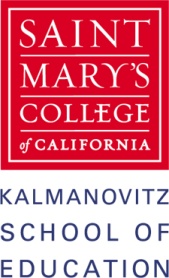 LESSON PLAN #_1___Learning Segment Focus or “Big Idea”:  What is weather? The differences between different types of weather.Learning Segment Focus or “Big Idea”:  What is weather? The differences between different types of weather.Learning Segment Focus or “Big Idea”:  What is weather? The differences between different types of weather.Grade: KindergartenGrade: KindergartenContent Area: ScienceTime Allotted: 1 Hour Time Allotted: 1 Hour Classroom organization: Whole class/ Group workResources and materials:Weather cutoutsPoster paperConstruction paperWeather worksheetWeather word stripsResources and materials:Weather cutoutsPoster paperConstruction paperWeather worksheetWeather word stripsResources and materials:Weather cutoutsPoster paperConstruction paperWeather worksheetWeather word stripsContent Standard(s): 3. b. Students know changes in weather occur from day to day and across seasons, affecting Earth and its inhabitantsContent Standard(s): 3. b. Students know changes in weather occur from day to day and across seasons, affecting Earth and its inhabitantsContent Standard(s): 3. b. Students know changes in weather occur from day to day and across seasons, affecting Earth and its inhabitantsSpecific Academic Learning Objectives:Students will learn about the different types of weather systems  Students will be able to identify the different weather systems with details supporting their answers.Specific Academic Learning Objectives:Students will learn about the different types of weather systems  Students will be able to identify the different weather systems with details supporting their answers.Specific Academic Learning Objectives:Students will learn about the different types of weather systems  Students will be able to identify the different weather systems with details supporting their answers.Prerequisites:Students will need to know what a cloud isStudents will be able to identify what rain isStudents will need to know what the sun is and characteristics of the sunThe class will review these prerequisites before beginning the lesson. We will be focusing on how clouds, rain, and the sun effect our communities.  Prerequisites:Students will need to know what a cloud isStudents will be able to identify what rain isStudents will need to know what the sun is and characteristics of the sunThe class will review these prerequisites before beginning the lesson. We will be focusing on how clouds, rain, and the sun effect our communities.  Prerequisites:Students will need to know what a cloud isStudents will be able to identify what rain isStudents will need to know what the sun is and characteristics of the sunThe class will review these prerequisites before beginning the lesson. We will be focusing on how clouds, rain, and the sun effect our communities.  Key ELD Standard(s):Key ELD Standard(s):Key ELD Standard(s):Academic language demands:Sunny, cloudy, icy, windy, rainy, hail, foggy, partly cloudy, sleet, snowStudents will be using receptive listening while we discuss the different types of weather systems. Students will also be using productive speaking while they work in their groups. Academic language demands:Sunny, cloudy, icy, windy, rainy, hail, foggy, partly cloudy, sleet, snowStudents will be using receptive listening while we discuss the different types of weather systems. Students will also be using productive speaking while they work in their groups. Academic language demands:Sunny, cloudy, icy, windy, rainy, hail, foggy, partly cloudy, sleet, snowStudents will be using receptive listening while we discuss the different types of weather systems. Students will also be using productive speaking while they work in their groups. Accommodations (to ensure all students have access to the curriculum):Academic language will be accessible to all students through constant communication with the teacher and classmates. The terms will be placed on the board with the pictures posted above the word for easy understanding. Small worksheets will be given to students as another guide to help them figure out the different types of weather systems. Accommodations (to ensure all students have access to the curriculum):Academic language will be accessible to all students through constant communication with the teacher and classmates. The terms will be placed on the board with the pictures posted above the word for easy understanding. Small worksheets will be given to students as another guide to help them figure out the different types of weather systems. Accommodations (to ensure all students have access to the curriculum):Academic language will be accessible to all students through constant communication with the teacher and classmates. The terms will be placed on the board with the pictures posted above the word for easy understanding. Small worksheets will be given to students as another guide to help them figure out the different types of weather systems. Assessment:I will be collecting the students’ cut out weather cards they will create. The cards will help me determine if the students understand the concept and the different type of weather we looked at. I will make sure the cutouts are placed near the right label.This will help me determine if students are ready to move on to the next lessonAssessment:I will be collecting the students’ cut out weather cards they will create. The cards will help me determine if the students understand the concept and the different type of weather we looked at. I will make sure the cutouts are placed near the right label.This will help me determine if students are ready to move on to the next lessonAssessment:I will be collecting the students’ cut out weather cards they will create. The cards will help me determine if the students understand the concept and the different type of weather we looked at. I will make sure the cutouts are placed near the right label.This will help me determine if students are ready to move on to the next lessonInstructional Sequence:Instructional Sequence:Instructional Sequence:Time10 MinSet or introduction:What is weather? What does it do in our communities? What is the sun?What is rain? Set or introduction:What is weather? What does it do in our communities? What is the sun?What is rain? 40 MinDeveloping Content/Body of Lesson:  What instructional strategies and learning tasks will you use in the main part of the lesson?What are the different type of weather systems? Have the students describe what each system looks like and draw on poster paperLabel the drawings on the poster paperDescribe instruction to students on weather cutouts and labelingDistribute weather cutouts and weather namesHave students work individually on their weather labelingWhen students are done labeling their weather systems, have them raise their hand to assess their knowledge. Developing Content/Body of Lesson:  What instructional strategies and learning tasks will you use in the main part of the lesson?What are the different type of weather systems? Have the students describe what each system looks like and draw on poster paperLabel the drawings on the poster paperDescribe instruction to students on weather cutouts and labelingDistribute weather cutouts and weather namesHave students work individually on their weather labelingWhen students are done labeling their weather systems, have them raise their hand to assess their knowledge. Checks for Understanding / On-going informal assessment:How will you know what students are understanding? (questioning and observing throughout the lesson)As students complete their labeling, I will be walking around the room to make sure it is correct. The labeling we did as a class will be left on the board for their guidance. If they are having difficulty, I will ask the students to point at the board to show me which one looks similar to the weather system they are working on. At the end, I will be assessing the whole class to check for understanding.Checks for Understanding / On-going informal assessment:How will you know what students are understanding? (questioning and observing throughout the lesson)As students complete their labeling, I will be walking around the room to make sure it is correct. The labeling we did as a class will be left on the board for their guidance. If they are having difficulty, I will ask the students to point at the board to show me which one looks similar to the weather system they are working on. At the end, I will be assessing the whole class to check for understanding.10 MinClosure:How will learners summarize or reflect on what they learned (for example, share work, share a strategy, share a process, discuss what they learned, raise a new question)?Class will come back to the rugI will hold up weather cutouts and ask the class which system is whichStudents may refer to the board for the first few timesErase the diagrams on the boardHold up weather cutouts and ask students which system is whichClosure:How will learners summarize or reflect on what they learned (for example, share work, share a strategy, share a process, discuss what they learned, raise a new question)?Class will come back to the rugI will hold up weather cutouts and ask the class which system is whichStudents may refer to the board for the first few timesErase the diagrams on the boardHold up weather cutouts and ask students which system is which